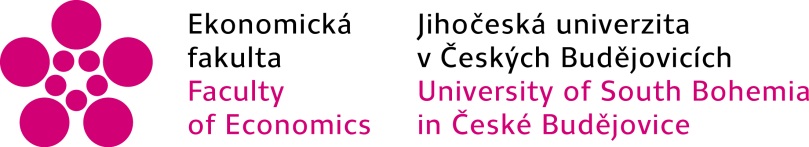 Vážené kolegyně, vážení kolegové, dovoluji si Vás informovat, že Akademický senát Ekonomické fakulty Jihočeské univerzity v Českých Budějovicích se na svém zasedání dne 23. listopadu 2018, v souladu s Jednacím řádem AS EF a Zákonem č. 111/1998 Sb., o vysokých školách a o změně a doplnění dalších zákonů (zákon o vysokých školách), usnesl o návrhu na jmenování děkanky Ekonomické fakulty Jihočeské univerzity v Českých Budějovicích pro funkční období 1. 3. 2019 až 28. 2. 2023doc. Dr. Ing. Dagmar Škodové ParmovéIng. Miroslava Vlčková, Ph.D.předsedkyně Akademického senátu Ekonomické fakultyV Českých Budějovicích, 23. 11. 2018